Light Blue – Dark Blue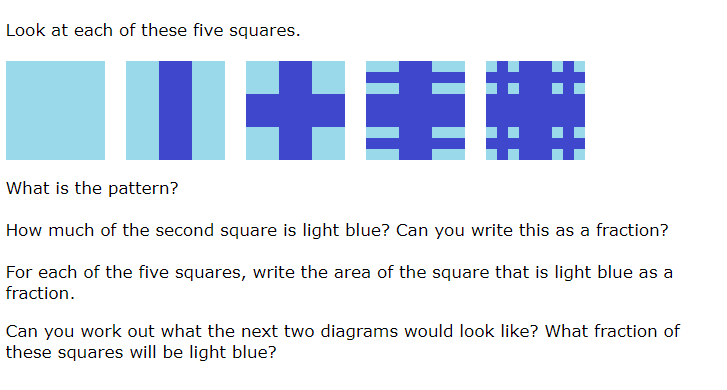 